Жаныспайская ОШИнформация о проведенных мероприятий, посвященных Дню семьиВоспитание ценностного отношения к семье у школьников сегодня является одной из приоритетных педагогических проблем, от решения которой зависит не только благополучие их будущих семей, но и общества в целом.  С 7 по 11 сентября в Жаныспайской ОШ была проведена неделя, посвященная празднику День Семьи в Казахстане. Классными руководителями были проведены уроки, классные часы, беседы посвященные Международному дню семьи. В социальной сети Instagram была запущена рублика «Знакомство с семьей. Моя семья».В начальных классах был проведен конкурс рисунков «Моя семья».Классными руководителями 1-9 классов были проведены классные часы на тему: «Семейные традиции и обычаи», «Моя семья», «Моя семья – мое богатство», «Семья. Семейные ценности», «Мой дом – моя крепость» на которых ребята рассказали о проведении семейных праздников и семейных традициях. Все проводимые мероприятия были опубликованы в социальной сети Instagram, Facebook.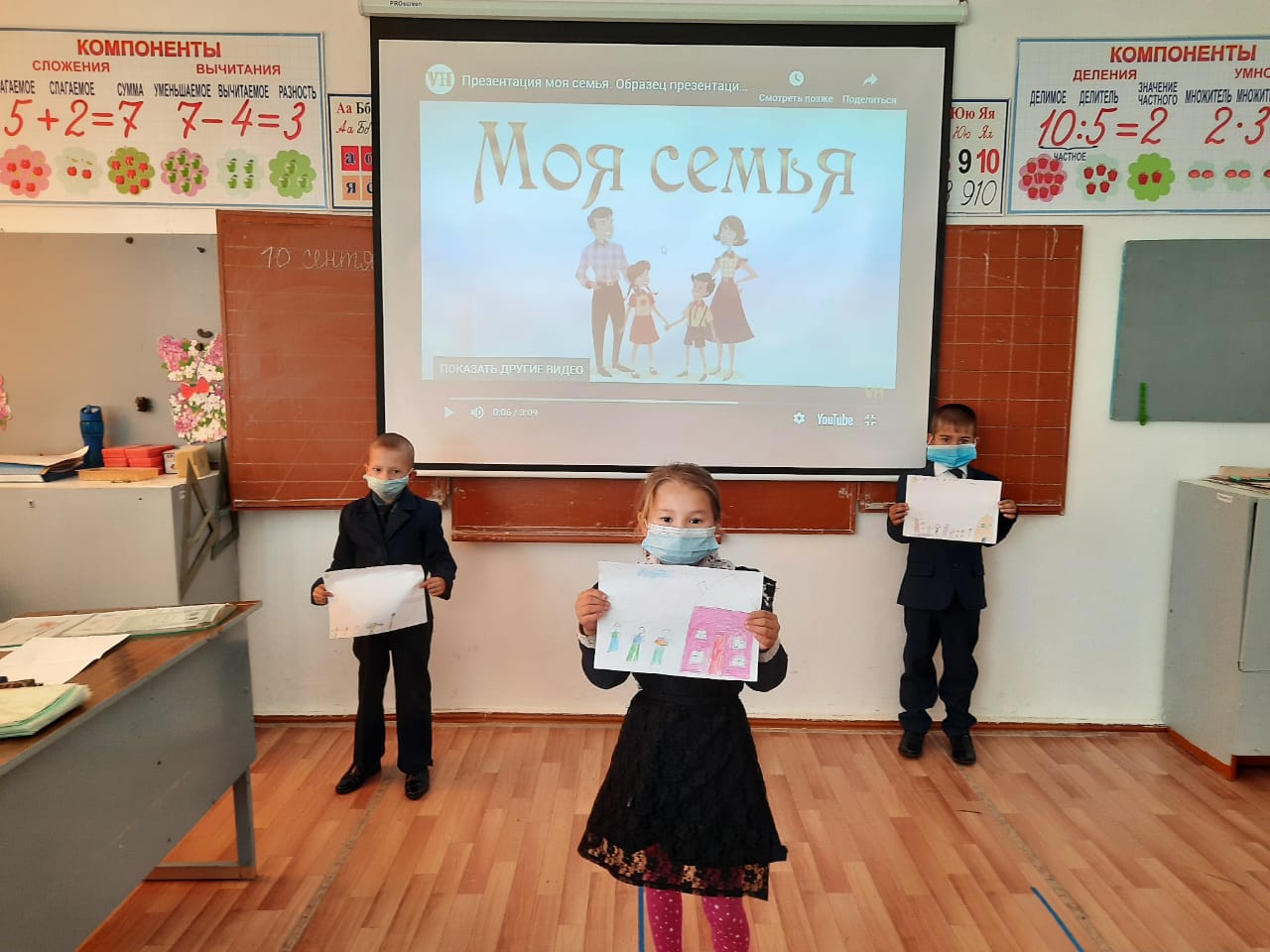 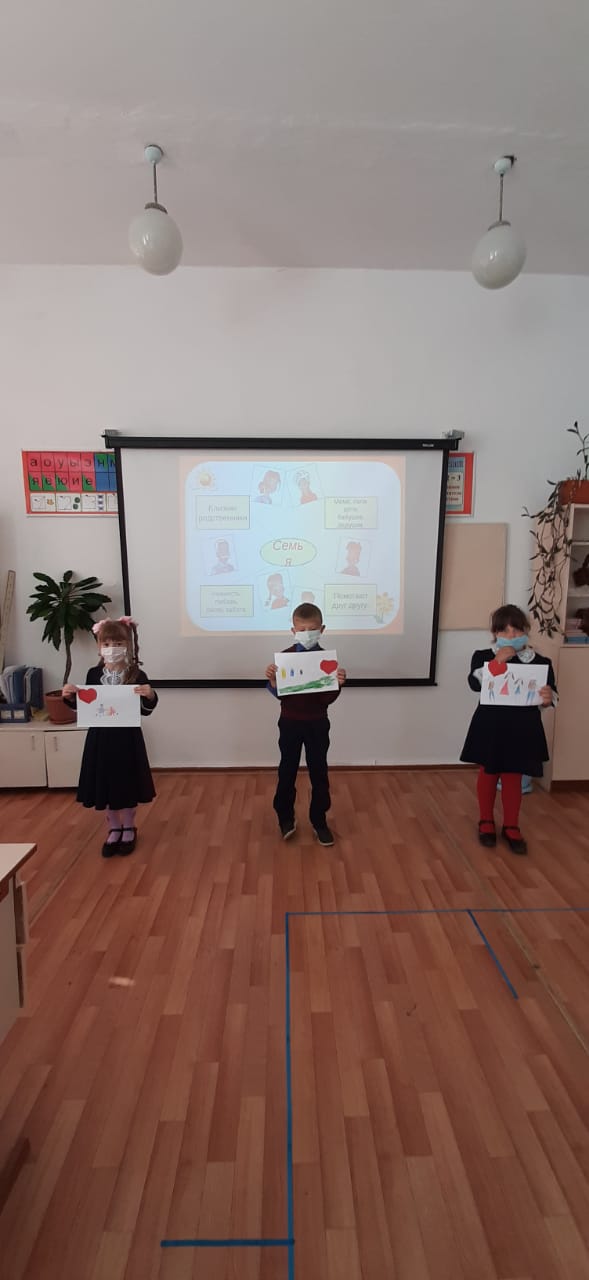 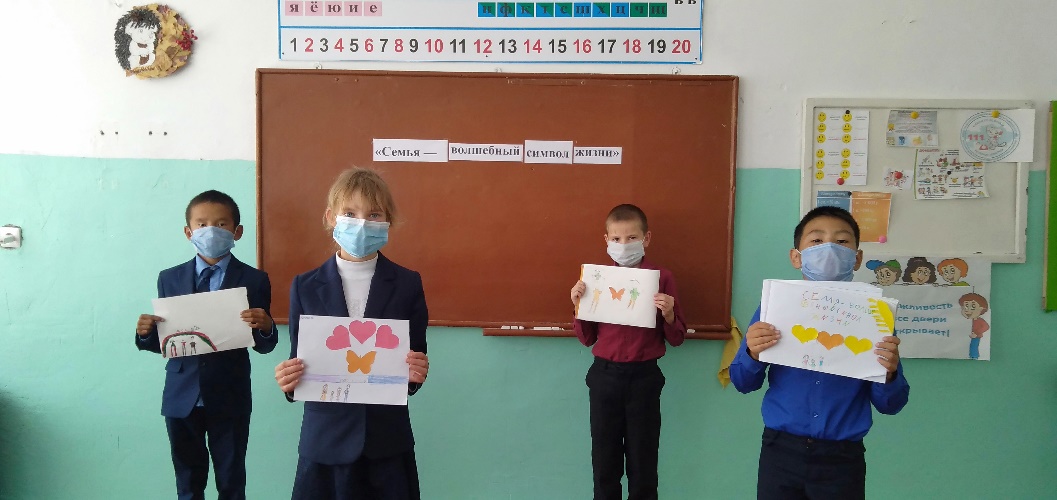 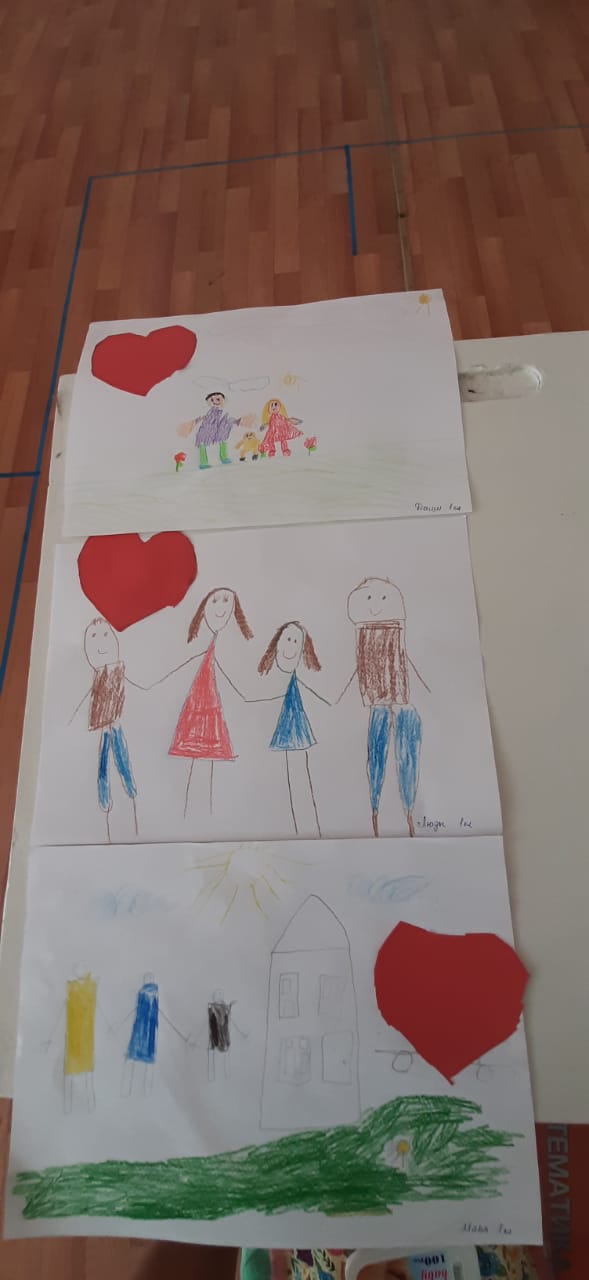 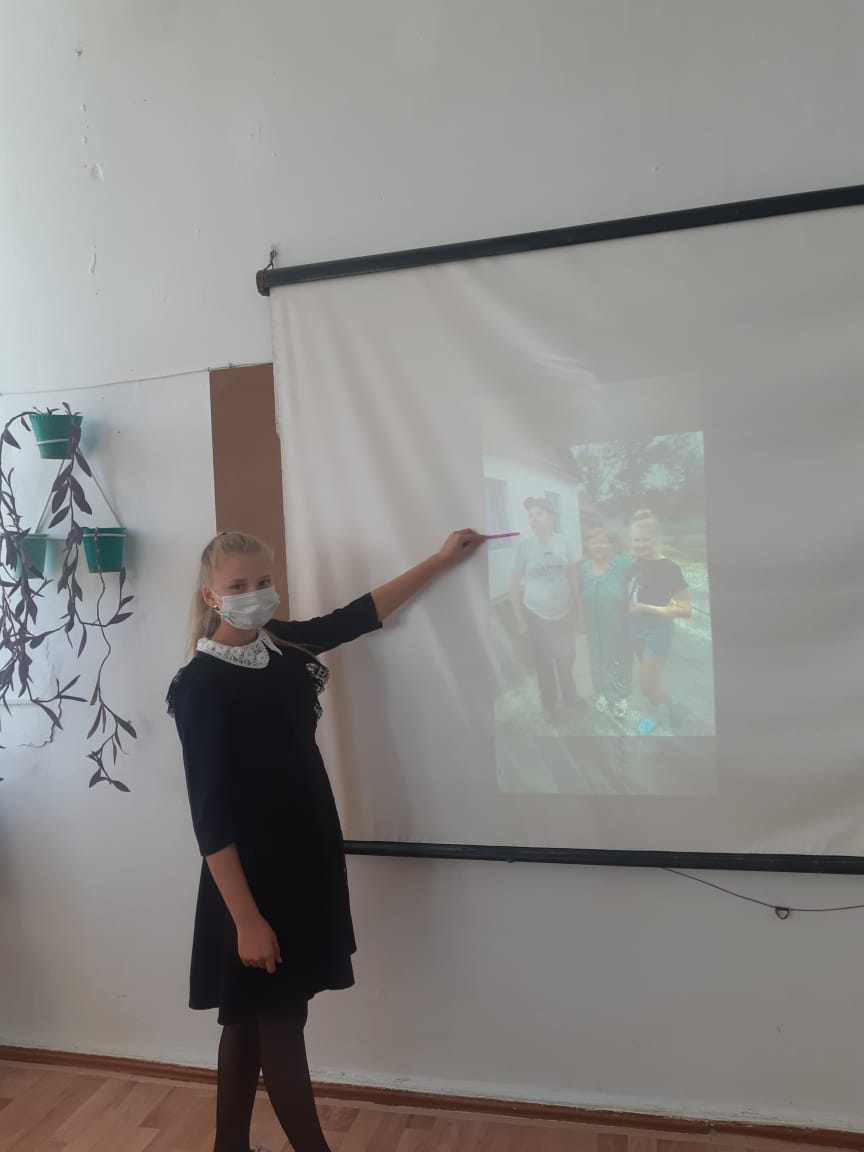 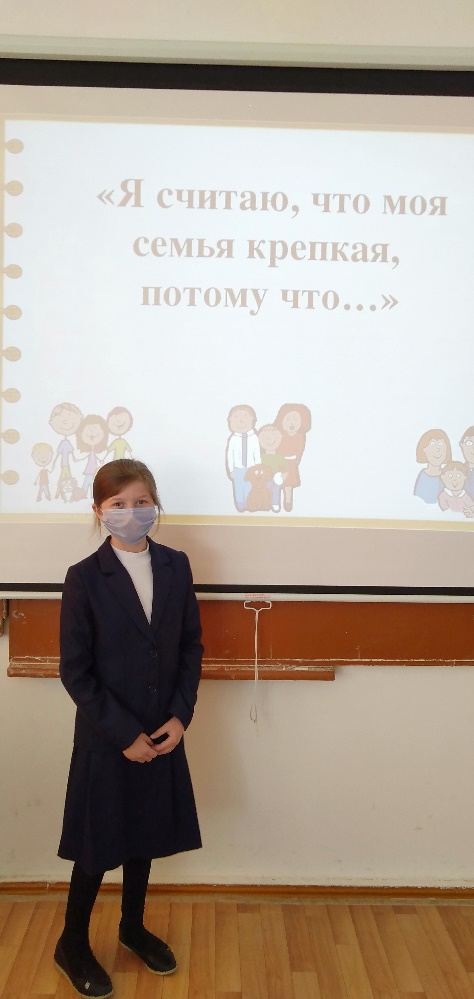 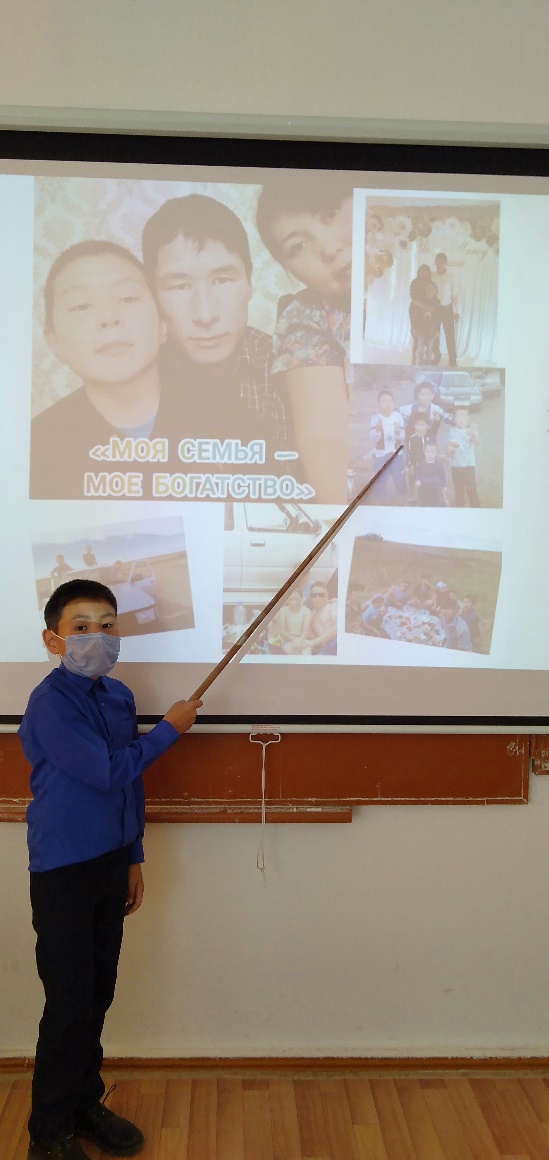 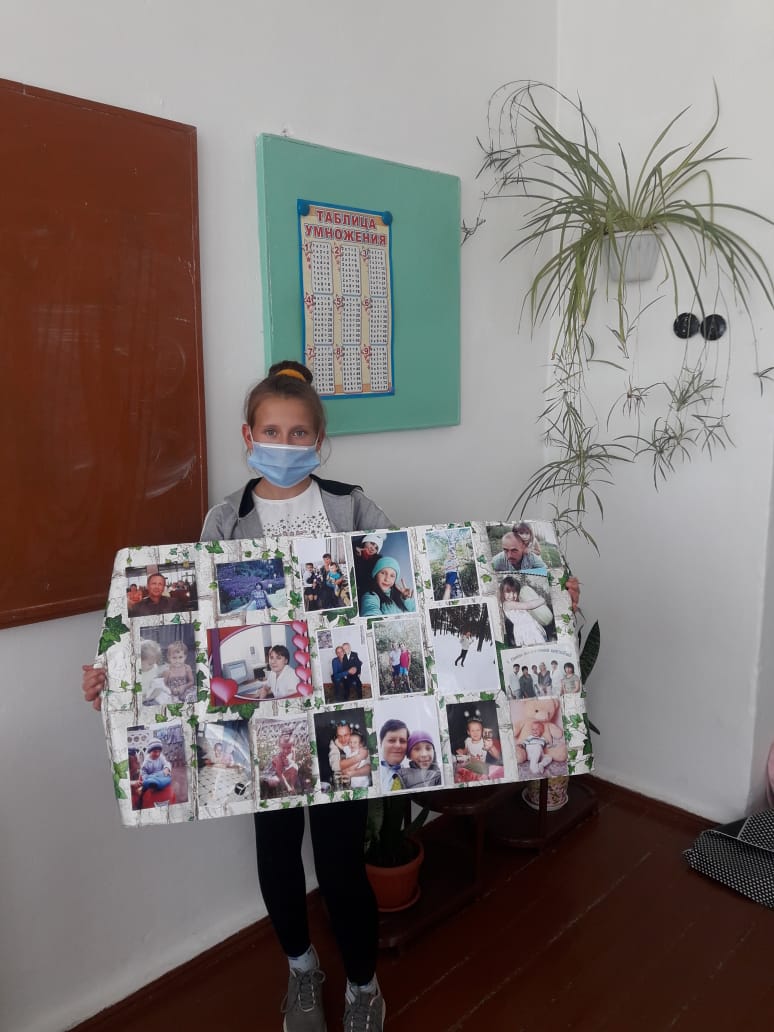 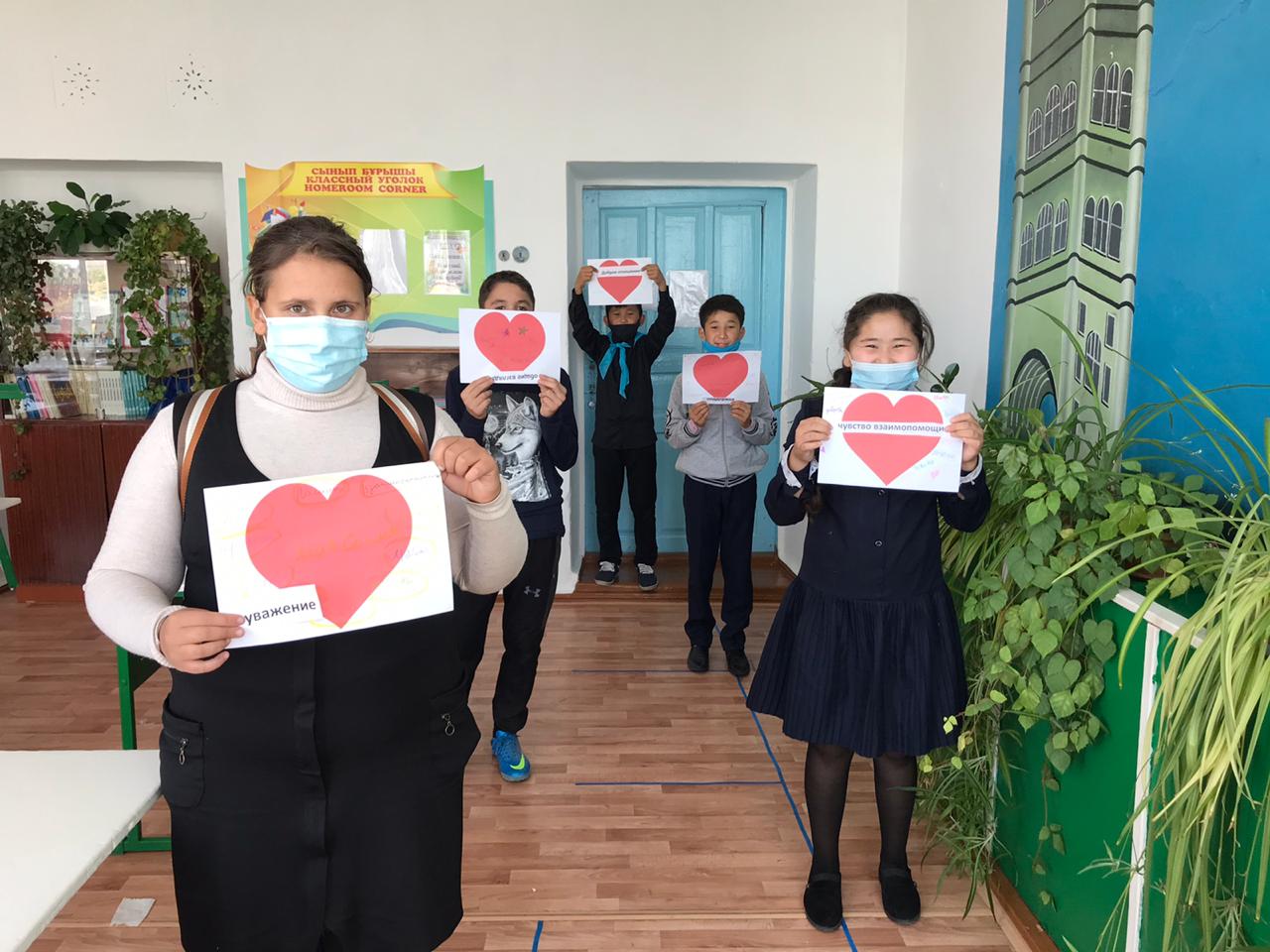 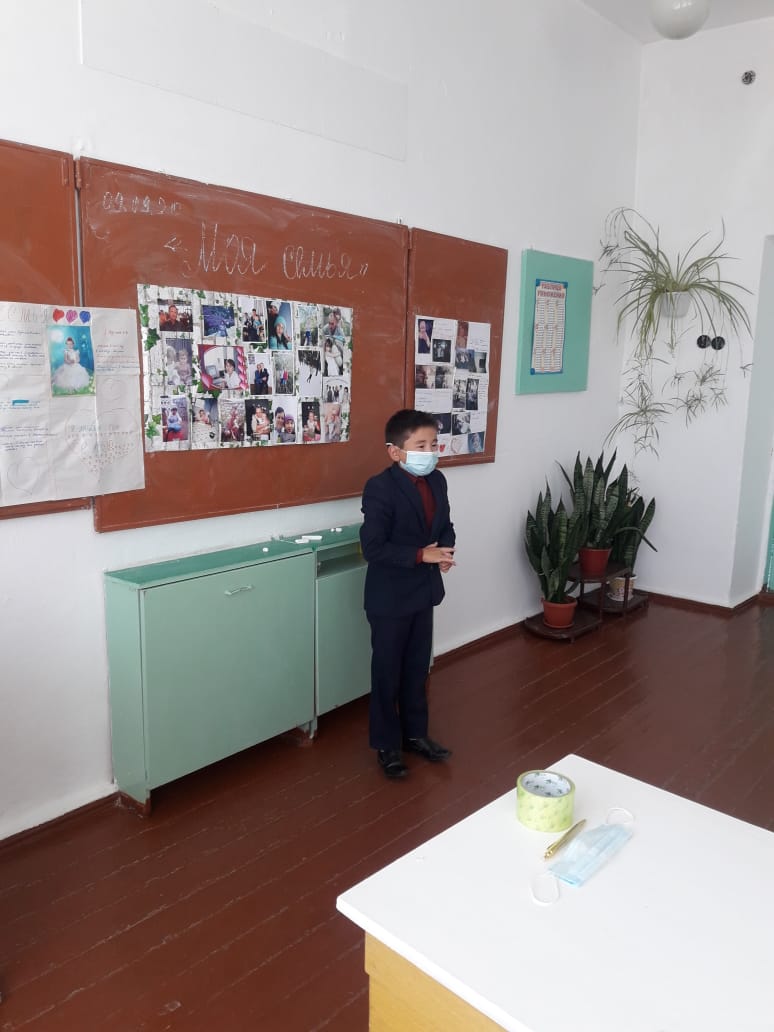 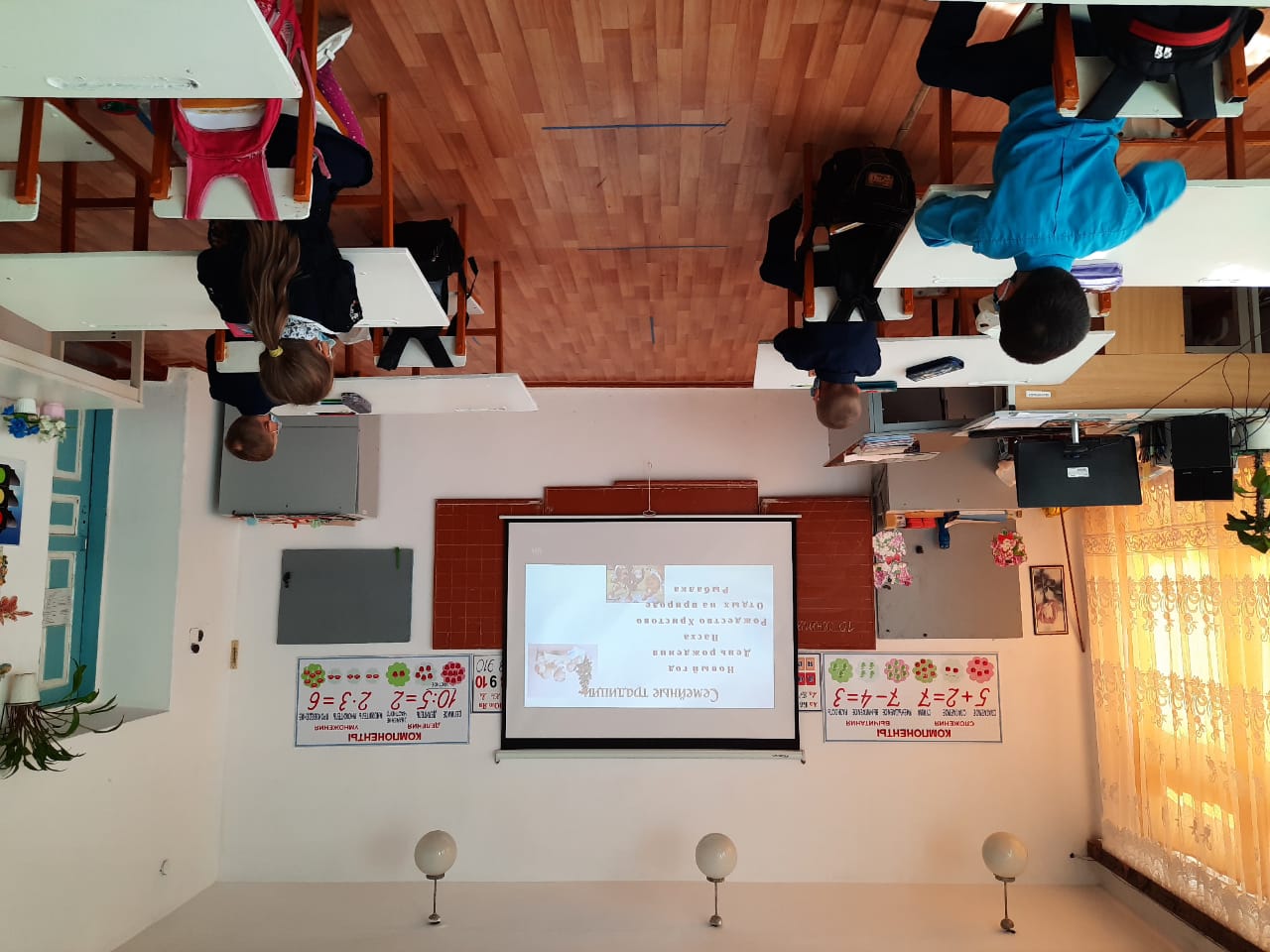 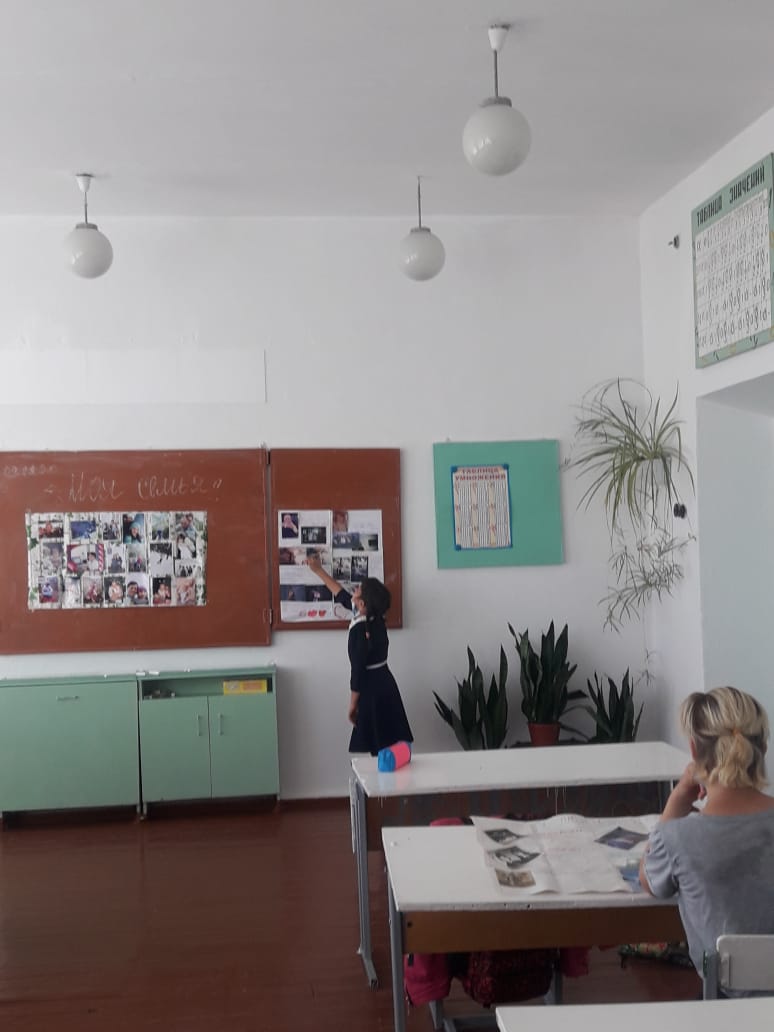 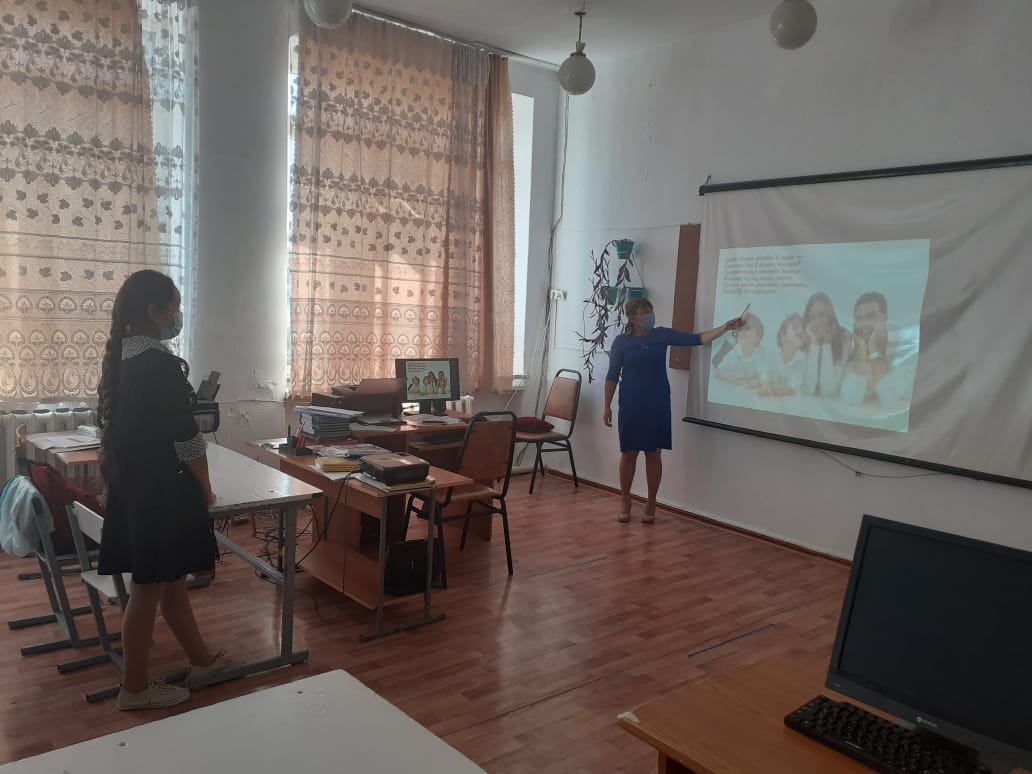 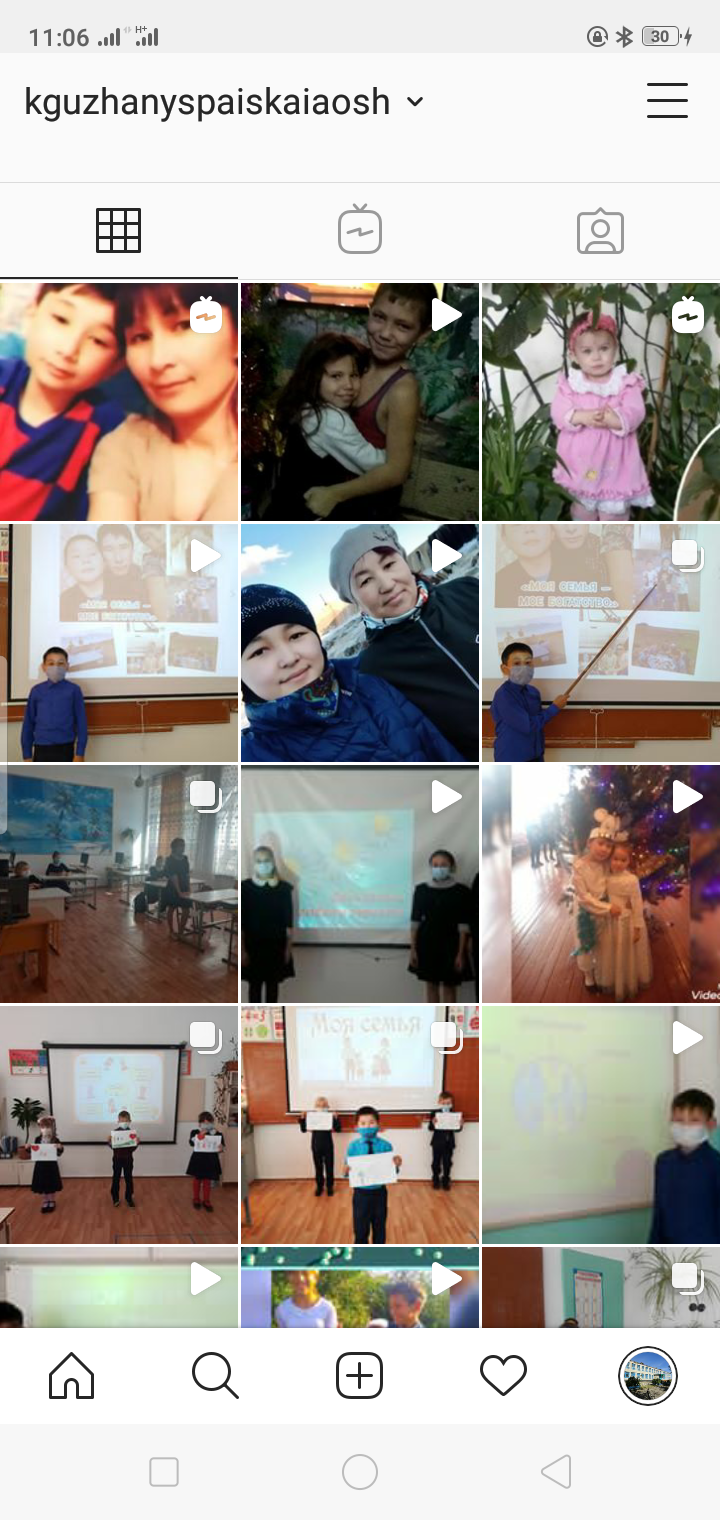 